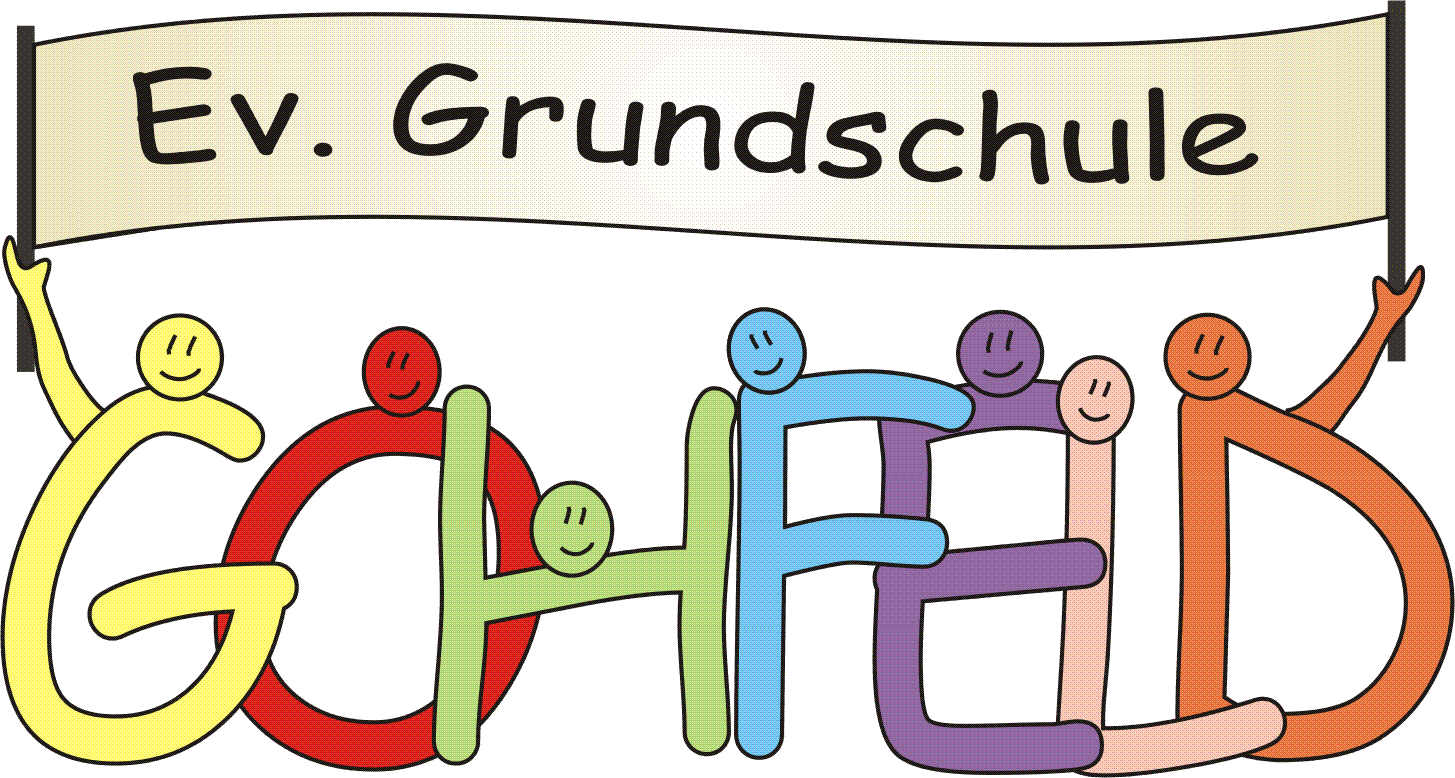 																							24.11.2020Liebe Eltern,das Schulministerium teilte uns nun verbindlich mit, dass der letzte Schultag vor den Weihnachts-ferien der 18.12.2020 ist. Am 21. und 22. Dezember ist für die Kinder unterrichtsfrei. Ziel dieser Maßnahme ist, aufgrund der weiterhin hohen Infektionszahlen, die sozialen Kontakte vor den Weihnachtsfeiertagen zu reduzieren.In der Mail heißt es: „Viele Menschen sind auch an den Tagen vor dem Weihnachtsfest bereit, ihre sozialen Kontakte einzuschränken. Hierzu können in diesem Jahr an den oben genannten Tagen die Schulen in Nordrhein-Westfalen aufgrund der Terminlage einen wirkungsvollen und geeigneten Beitrag leisten.“ (https://www.schulministerium.nrw.de/ministerium/schulverwaltung/schulmail-archiv/archiv-2020/23112020-informationen-zum-angepassten, 23.11.2020)Eltern, deren Kinder in der OGS oder Übermittagsbetreuung angemeldet sind, können auf Antrag eine Betreuung Ihres Kindes anmelden. Für alle weiteren Familien gibt es die Möglichkeit, dass das Kind in einer Notbetreuungsgruppe der Schule beaufsichtigt wird. Es gilt für alle Angebote eine ganztätige Maskenpflicht bzw. das Einhalten der Abstandsregelungen. Unterricht wird nicht erteilt! Auch für das  Angebot der Notgruppe muss ein Antrag gestellt werden. Das Anmeldeformular finden Sie auf unserer Homepage um im Anhang dieser Mail. Geben Sie die gesamte Zeit an, denn die OGS und Betreuung werden den Bedarf nicht gesondert abfragen. Den ausgefüllten Antrag geben Sie bitte schnellstmöglich, spätestens aber bis Montag, 7. Dezember 2020, zurück an die Schule (über die Postpappe, Einwerfen in den Briefkasten oder per Mail). Bitte nicht in OGS oder Übermittagsbetreuung abgeben.Das Antragsformular können Sie auch in der Schule erhalten. Es liegt im Eingangsbereich aus. Meine Bitte an Sie, nutzen Sie diese Angebote nur, wenn es wirklich nicht anders möglich ist. Wir wollen alle ein gesundes Weihnachtsfest bzw. die freien Festtage im Kreise unserer Familien verbringen.Passen Sie weiterhin auf sich und Ihre Familie auf und bleiben Sie gesund.Mit freundlichen GrüßenChristiane Röder (Schulleiterin)